ПРОСТИ ИЗРАЗИ. САСТАВЉАЊЕ ПРОСТИХ ИЗРАЗА И ИЗРАЧУНАВАЊЕ ЊЕГОВИХ ВРЕДНОСТИ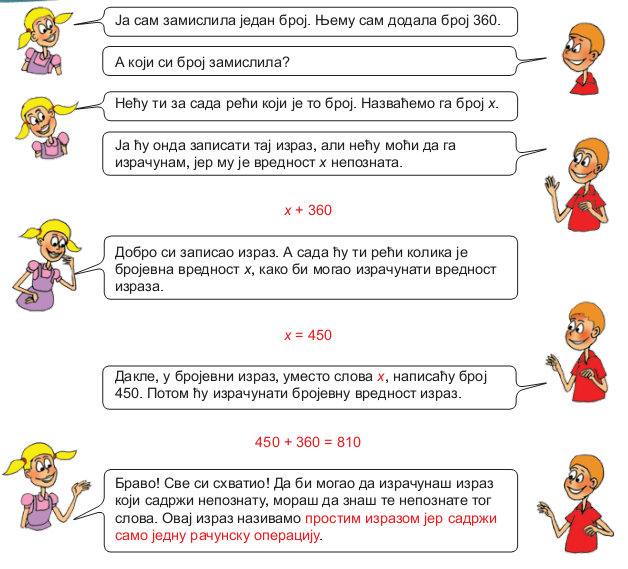 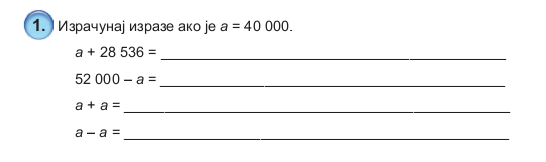 ПРОСТИ ИЗРАЗИ. САСТАВЉАЊЕ ПРОСТИХ ИЗРАЗА И ИЗРАЧУНАВАЊЕ ЊЕГОВИХ ВРЕДНОСТИ